ПРОЕКТОб установлении иных факторов, влияющих на ухудшение финансового положения страховой (перестраховочной) организации и страховой группы, а также утверждении Правил применения мер раннего реагирования и методики определения факторов, влияющих на ухудшение финансового положения страховой (перестраховочной) организации (страховой группы)В соответствии с Законом Республики Казахстан от 18 декабря 2000 года «О страховой деятельности» Правление Национального Банка Республики Казахстан» ПОСТАНОВЛЯЕТ:1. Установить, помимо факторов, указанных в подпунктах 1) и 2) пункта 1 статьи 53 Закона Республики Казахстан от 18 декабря 2000 года «О страховой деятельности» (далее – Закон), иные факторы, влияющие на ухудшение финансового положения страховой (перестраховочной) организации:1) уровень финансовой устойчивости (далее – УФУ) – уровень, определяемый в соответствиии с интервалом оценки коэффицитентов по системе Early Warning System (далее – EWS);2) превышение суммы требуемого капитала для покрытия валютного риска над разницей значений фактической маржи платежеспособности и минимальной маржи платежеспособности;3) недостаток активов с учетом их классификации по качеству и ликвидности для покрытия страховых резервов (включая долю перестраховщика в страховых резервах) и минимального размера маржи платежеспособности страховой (перестраховочной) организации;2. Установить, помимо факторов, указанных в подпунктах 1) и 2) пункта 2 статьи 53 Закона, иные факторы, влияющие на ухудшение финансового положения страховой группы:1) снижение собственного капитала по балансу участника (участников) страховой группы ниже размера их уставного капитала по балансу;2) превышение объема сделок между участниками страховой группы.3. Утвердить прилагаемые Правила применения мер раннего реагирования и методику определения факторов, влияющих на ухудшение финансового положения страховой (перестраховочной) организации (страховой группы).4. Признать утратившими силу:1) постановление Правления Национального Банка Республики Казахстан от 27 августа 2013 года № 233 «Об утверждении Правил применения мер раннего реагирования и методики определения факторов, влияющих на ухудшение финансового положения страховой (перестраховочной) организации (страховой группы)» (зарегистрированное в Реестре государственной регистрации нормативных правовых актов под № 8804, опубликованное 14 ноября 2013 года в газете «Юридическая газета» № 171 (2546));2) пункт 21 Перечня нормативных правовых актов Республики Казахстан по вопросам регулирования страховой деятельности, в которые вносятся изменения, утвержденного постановлением Правления Национального Банка Республики Казахстан от 30 мая 2016 года № 127 «О внесении изменений в некоторые нормативные правовые акты Республики Казахстан по вопросам регулирования страховой деятельности» (зарегистрированным в Реестре государственной регистрации нормативных правовых актов под № 14277, опубликованным 24 октября 2016 года в информационно-правовой системе «Әділет»).5. Департаменту регулирования небанковских финансовых организаций (Курманов Ж.Б.) в установленном законодательством Республики Казахстан порядке обеспечить:1) совместно с Юридическим департаментом (Сарсенова Н.В.) государственную регистрацию настоящего постановления в Министерстве юстиции Республики Казахстан;    	2)	в течение десяти календарных дней со дня государственной регистрации настоящего постановления направление его копии в бумажном и электронном виде на казахском и русском языках в Республиканское государственное предприятие на праве хозяйственного ведения «Республиканский центр правовой информации» для официального опубликования и включения в Эталонный контрольный банк нормативных правовых актов Республики Казахстан;    	3)	размещение настоящего постановления на официальном интернет-ресурсе Национального Банка Республики Казахстан после его официального опубликования.   	6. Управлению по защите прав потребителей финансовых услуг и внешних коммуникаций (Терентьев А.Л.) обеспечить в течение десяти календарных дней после государственной регистрации настоящего постановления направление его копии на официальное опубликование в периодические печатные издания.7. Контроль за исполнением настоящего постановления возложить 
на заместителя Председателя Национального Банка Республики Казахстан Смолякова О.А.8. Настоящее постановление вводится в действие по истечении десяти календарных дней после дня его первого официального опубликования.Правила применения мер раннего реагирования
и методика определения факторов, влияющих на ухудшение финансового положения страховой (перестраховочной) организации (страховой группы)Настоящие Правила применения мер раннего реагирования и методика определения факторов, влияющих на ухудшение финансового положения страховой (перестраховочной) организации (страховой группы) (далее - Правила) разработаны в соответствии с Законом Республики Казахстан от 18 декабря 2000 года «О страховой деятельности» (далее – Закон) и устанавливают порядок применения мер раннего реагирования и методику определения факторов, влияющих на ухудшение финансового положения страховой (перестраховочной) организации (страховой группы).Уполномоченный орган, осуществляющий регулирование, контроль и надзор финансового рынка и финансовых организаций, (далее - уполномоченный орган) применяет к страховым (перестраховочным) организациям и страховым группам меры раннего реагирования при выявлении факторов, влияющих на ухудшение их финансового положения, предусмотренных подпунктами 1) и 2) пункта 1 статьи 53 Закона, подпунктами 1) и 2) пункта 2 статьи 53 Закона, а также пунктами 1 и 2 настоящего постановления.2. Уполномоченный орган для выявления факторов, влияющих на ухудшение финансового положения, предусмотренных подпунктами 1) и 2) пункта 1 статьи 53 Закона, подпунктами 1) и 2) пункта 2 статьи 53 Закона, 
а также пунктами 1 и 2 настоящего постановления, осуществляет анализ деятельности на основании данных финансовой и (или) иной отчетности:страховой (перестраховочной) организации на ежемесячной основе;страховой группы на ежеквартальной основе.3. В случае выявления факторов, влияющих на ухудшение финансового положения страховой (перестраховочной) организации (страховой группы), предусмотренных подпунктами 1) и 2) пункта 1 статьи 53 Закона, подпунктами 1) и 2) пункта 2 статьи 53 Закона, а также пунктами 1 и 2 настоящего постановления, уполномоченный орган направляет требования, предусмотренные пунктами 3 и 4 статьи 53 Закона.Страховая (перестраховочная) организация и (или) ее акционеры, страховой холдинг и (или) его крупные участники в срок не более 5 (пяти) рабочих дней со дня получения требования уполномоченного органа разрабатывают и представляют в уполномоченный орган план мероприятий, предусматривающий меры раннего реагирования по повышению финансовой устойчивости страховой (перестраховочной) организации, недопущению ухудшения ее финансового положения и увеличения рисков, связанных со страховой деятельностью, (далее – план мероприятий), который содержит:детальный анализ фактора, влияющего на ухудшение финансового положения страховой (перестраховочной) организации, страховой группы;прогноз данного фактора, требующих достижения количественных показателей на ежемесячной основе, обоснование данного прогноза и негативные влияния на деятельность страховой (перестраховочной) организации, страховой группы; меры по улучшению данного фактора, то есть доведению до уровня, не представляющего угрозу (дополнительные риски) для деятельности страховой (перестраховочной) организации, страховой группы;сроки исполнения плана мероприятий по каждому его пункту;перечень должностных лиц, ответственных за исполнение плана мероприятий (с указанием должностных лиц, ответственных за исполнение по каждому пункту плана мероприятий).Уполномоченный орган проводит предварительное рассмотрение плана мероприятий в течение 10 (десяти) рабочих дней с даты его представления страховой (перестраховочной) организацией и (или) ее акционерами, страховым холдингом и (или) его крупными участниками.При несогласии уполномоченного органа с планом мероприятий, предоставленным страховой (перестраховочной) организацией и (или) ее акционерами, страховым холдингом и (или) его крупными участниками на рассмотрение, уполномоченный орган и страховая (перестраховочная) организация и (или) ее акционеры, страховой холдинг и (или) его крупные участники проводят совместные обсуждения с целью доработки плана мероприятий. При этом страховая (перестраховочная) организация и (или) ее акционеры, страховой холдинг и (или) его крупные участники корректируют план мероприятий для устранения замечаний уполномоченного органа или при несогласии с такими замечаниями предоставляют свои обоснования.Уполномоченный орган одобряет или не одобряет доработанный план мероприятий в течение 5 (пяти) рабочих дней с даты его представления либо с даты получения обоснований несогласия с замечаниями уполномоченного органа.При одобрении представленного плана мероприятий уполномоченным органом страховая (перестраховочная) организация и (или) ее акционеры, страховой холдинг и (или) его крупные участники приступают к его реализации и представляют в уполномоченный орган отчет о выполнении мероприятий в сроки, установленные планом мероприятий.При неустранении фактора (факторов), влияющего(их) на ухудшение финансового положения страховой (перестраховочной) организации (страховой группы) после завершения сроков выполнения мероприятий соответствующего(их) плана(ов), к страховой (перестраховочной) организации (страховому холдингу)  и/или руководящим работникам страховой (перестраховочной) организации (страхового ходдинга) применяются ограниченные меры воздействия и/или санкция, предусмотренная  подпунктом 5) пункта 2 статьи 53-3 Закона.При неодобрении представленного плана мероприятий уполномоченный орган применяет одну или несколько мер раннего реагирования:к страховой (перестраховочной) организации и (или) ее акционерам посредством предъявления требований, предусмотренных частью четвертой пункта 3 статьи 53 Закона;к страховому холдингу и (или) его крупным участникам посредством предъявления требований, предусмотренных частью четвертой пункта 4 статьи 53 Закона.4. В случае самостоятельного выявлении факторов, предусмотренных подпунктами 1) и 2) пункта 1 статьи 53 Закона, подпунктами 1) и 2) пункта 2 статьи 53 Закона, а также пунктами 1 и 2 настоящего постановления, страховая (перестраховочная) организация и (или) ее акционеры, страховой холдинг и (или) его крупные участники в течение 5 (пяти) рабочих дней со дня выявления указанных факторов представляют в уполномоченный орган информацию, отражающую состояние ухудшения финансового положения страховой (перестраховочной) организации, страховой группы, с приложением плана мероприятий, предусмотренного частью второй пункта 3 Правил.5. При выявлении факторов, предусмотренных подпунктами 1) и 2) пункта 1 статьи 53 Закона, пунктом 1 настоящего постановления, представление плана мероприятий не требуется по страховым (перестраховочным) организациям, в отношении которых действуют санкции в виде приостановления действия лицензии по всем классам страхования, консервации, принудительного выкупа акций, а также в случае подачи в уполномоченный орган ходатайства на получение разрешения на проведение добровольной реорганизации либо ликвидации страховой (перестраховочной) организации.6. Определение факторов, влияющих на ухудшение финансового положения страховой (перестраховочной) организации, предусмотренных подпунктами 1) и 2) пункта 1 статьи 53 Закона, а также пункта 1 настоящего постановления, осуществляется по следующей методике:1) снижение норматива достаточности маржи платежеспособности ниже уровня, превышающего минимальное значение норматива достаточности маржи платежеспособности, установленного постановлением № 304:до 1 января 2020 года:на 0,1 пункта;до 1 января 2022 года:на 0,2 пункта;до 1 января 2024 года:на 0,3 пункта.2) снижение норматива достаточности высоколиквидных активов ниже уровня, превышающего минимальное значение норматива достаточности высоколиквидных активов, установленного постановлением № 304:до 1 января 2020 года:на 0,1 пункта;до 1 января 2022 года:на 0,2 пункта;до 1 января 2024 года:на 0,3 пункта.3) УФУ в «красной зоне» в течение трех последовательных месяцев. Порядок расчета УФУ по системе EWS приведен в приложении к Правилам;4) превышение суммы требуемого капитала для покрытия валютного риска над разницей между значением фактической маржи платежеспособности, используемой в расчете норматива достаточности маржи платежеспособности, и значением минимального размера маржи платежеспособности на отчетную дату в течение трех последовательных месяцев.Требуемый капитал для покрытия валютного риска по каждой иностранной валюте определяется по следующей формуле: ,где:CREi – требуемый капитал для покрытия валютного риска по i-ой иностранной валюте;А – совокупные активы страховой (перестраховочной) организации на отчетную дату;L - совокупные обязательства страховой (перестраховочной) организации по балансу на отчетную дату;ai – сумма активов в i-ой иностранной валюте на отчетную дату;li - сумма обязательств по балансу в i-ой иностранной валюте на отчетную дату;5) соотношение значения совокупных активов с учетом их классификации по качеству и ликвидности за минусом значения совокупных страховых резервов (включая долю перестраховщиков в страховых резервах) к минимальному размеру маржи платежеспособности, рассчитанных в соответствии с постановлением №304, ниже нуля; 7. Определение факторов, влияющих на ухудшение финансового положения страховой группы, предусмотренных подпунктами 1) и 2) пункта 2 статьи 53 Закона, а также пунктом 2 настоящего постановления, осуществляется по следующей методике:1) значение норматива достаточности маржи платежеспособности ниже уровня, превышающего минимальное значение норматива достаточности маржи платежеспособности, установленного постановлением № 304:до 1 января 2020 года:на 0,1 пункта;до 1 января 2022 года:на 0,2 пункта;до 1 января 2024 года:на 0,3 пункта.2) снижение по итогам отчетного квартала собственного капитала по балансу участника (участников) страховой группы ниже размера их уставного капитала по балансу;3) превышение объема сделок между участниками страховой группы 10 (десяти) процентов от фактической маржи платежеспособности страховой группы;4) систематическое (3 (три) и более раза в течение 6 (шести) последовательных месяцев) применение мер раннего реагирования в отношении финансовых организаций, являющихся участниками страховой группы.Система EWS является частью инструментов риск – ориентированного надзора и определяет финансовое состояние страховых (перестраховочных) организаций на основе изменения ключевых параметров. Коэффициенты EWS разделены на семь категорий риска согласно системе CARMELS (C - Капитал; A - Активы; R – Резервы и перестрахование; M - Менеджмент; E - Доходность; L - Ликвидность; S – Системность), отдельно для страховых (перестраховочных) организаций, осуществляющих деятельность по отрасли «общее страхование» (далее – КОС) и для страховых (перестраховочных) организаций, осуществляющих деятельность по отрасли «страхование жизни» (далее – КСЖ). Коэффициенты EWS рассчитываются по формулам согласно таблице 1. В целях поддержания инструмента в соответствии с текущим состоянием рынка ежегодно в срок до «__» марта на официальном сайте уполномоченного органа по каждому коэффициенту публикуются среднее рыночное значение μ и стандартное отклонение σ, рассчитанные в соответствии с внутренней методикой уполномоченного органа и которые обновляются каждые три года.В соответствии с интервалами оценки коэффициентов каждому коэффициенту присваивается уровень от 1 до 4, где уровень «1» является «зеленой зоной», уровень «2» является «желтой зоной», уровень «3» является «оранжевой зоной», уровень «4» является «красной зоной».Коэффициенты в каждой категории риска равнозначны. Для определения значения каждого параметра CARMELS (категории риска), необходимо рассчитать среднее значение уровней коэффициентов, входящих в данную категорию риска. В целях поддержания инструмента в соответствии с текущим состоянием рынка ежегодно в срок до «__» марта на официальном сайте уполномоченного органа по каждой категории риска публикуются среднее рыночное значение μ и стандартное отклонение σ, рассчитанные в соответствии с внутренней методикой уполномоченного органа.В соответствии с интервалами оценки категорий риска, приведенной в таблице 2, каждой категории рисков присваивается уровень от 1 до 4, где уровень «1» является «зеленой зоной», уровень «2» является «желтой зоной», уровень «3» является «оранжевой зоной», уровень «4» является «красной зоной».Средневзвешенное значение параметров CARMELS (категории риска) в соответствии с весами согласно таблице 3 используется для определения соответствующего уровня финансовой устойчивости (УФУ) каждой страховой (перестраховочной) организации.В целях поддержания инструмента в соответствии с текущим состоянием рынка ежегодно в срок до «__» марта на официальном сайте уполномоченного органа по УФУ публикуются среднее рыночное значение μ и стандартное отклонение σ, рассчитанные в соответствии с внутренней методикой уполномоченного органа.В соответствии с интервалами оценки УФУ, приведенной в таблице 4, УФУ страховых (перестраховочных) организаций делится на сильный или в «зеленой зоне», средний или в «желтой зоне», слабый или в «оранжевой зоне», очень слабый или в «красной зоне».Таблица 1. Интервалы оценки коэффициентов EWS Таблица 2. Интервалы оценки категорий риска Таблица 3. Категория рискаТаблица 4. Интервалы оценки УФУ для КОС и КСЖ «ҚАЗАҚСТАН РЕСПУБЛИКАСЫНЫҢҰЛТТЫҚ БАНКІ»РЕСПУБЛИКАЛЫҚ МЕМЛЕКЕТТІК МЕКЕМЕСІ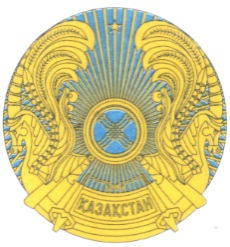 РЕСПУБЛИКАНСКОЕ ГОСУДАРСТВЕННОЕ УЧРЕЖДЕНИЕ«НАЦИОНАЛЬНЫЙ БАНКРЕСПУБЛИКИ КАЗАХСТАН»БАСҚАРМАСЫНЫҢҚАУЛЫСЫПОСТАНОВЛЕНИЕ ПРАВЛЕНИЯ__________ 2017 года№ _____Алматы қаласыгород АлматыПредседательНационального Банка                             Д. АкишевУтверждены постановлением Правления Национального Банка Республики Казахстанот «___» ____________ 2017 года № ____Приложениек Правилам  применения мер раннего реагирования
и методика определения факторов, влияющих на ухудшение финансового положения страховой (перестраховочной) организации (страховой группы)№Коэффициенты EWSУро-веньИнтервалы оценкиИнтервалы оценки№Коэффициенты EWSУро-веньКОСКСЖ1КапиталКапиталКапиталКапитал1Норматив достаточности маржи платежеспособности (НМП)  
НМП= ФМП/ММП
ФМП – фактическая маржа платежеспособности по состоянию на отчетную дату;
ММП – минимальный размер маржи платежеспособности по состоянию на отчетную дату.1НМП ≥ μнмпкос+0,5σнмпкосНМП ≥ μнмпксж+0,5σнмпксж1Норматив достаточности маржи платежеспособности (НМП)  
НМП= ФМП/ММП
ФМП – фактическая маржа платежеспособности по состоянию на отчетную дату;
ММП – минимальный размер маржи платежеспособности по состоянию на отчетную дату.2μнмпкос ≤ НМП < μнмпкос+0,5σнмпкосμнмпксж ≤ НМП < μнмпксж+0,5σнмпксж1Норматив достаточности маржи платежеспособности (НМП)  
НМП= ФМП/ММП
ФМП – фактическая маржа платежеспособности по состоянию на отчетную дату;
ММП – минимальный размер маржи платежеспособности по состоянию на отчетную дату.3μнмпкос -0,5σнмпкос ≤ НМП < μнмпкосμнмпксж -0,5σнмпксж ≤ НМП < μнмпксж1Норматив достаточности маржи платежеспособности (НМП)  
НМП= ФМП/ММП
ФМП – фактическая маржа платежеспособности по состоянию на отчетную дату;
ММП – минимальный размер маржи платежеспособности по состоянию на отчетную дату.4НМП < μнмпкос-0,5σнмпкосНМП < μнмпксж-0,5σнмпксж2Коэффициент валового риска  (Квр)
Квр=СП/К
СП - страховые премии, принятые по договорам страхования (перестрахования), с учетом расторжения за последние двенадцать месяцев, предшествующих отчетной даты;
К – итого капитал по балансу по состоянию на отчетную дату.1КВР ≤ μквркос-0,5σквркосКВР ≤ μкврксж-0,5σкврксж2Коэффициент валового риска  (Квр)
Квр=СП/К
СП - страховые премии, принятые по договорам страхования (перестрахования), с учетом расторжения за последние двенадцать месяцев, предшествующих отчетной даты;
К – итого капитал по балансу по состоянию на отчетную дату.2μквркос-0,5σквркос < КВР ≤ μквркосμкврксж-0,5σкврксж <КВР≤ μкврксж2Коэффициент валового риска  (Квр)
Квр=СП/К
СП - страховые премии, принятые по договорам страхования (перестрахования), с учетом расторжения за последние двенадцать месяцев, предшествующих отчетной даты;
К – итого капитал по балансу по состоянию на отчетную дату.3μквркос < КВР ≤ μквркос+0,5σквркосμкврксж < КВР ≤ μкврксж+0,5σкврксж2Коэффициент валового риска  (Квр)
Квр=СП/К
СП - страховые премии, принятые по договорам страхования (перестрахования), с учетом расторжения за последние двенадцать месяцев, предшествующих отчетной даты;
К – итого капитал по балансу по состоянию на отчетную дату.4КВР > μквркос+0,5σквркосКВР > μкврксж+0,5σкврксж2АктивыАктивыАктивыАктивы3Доля облигаций с рейтингом финансовой надежности ниже уровня суверенного рейтинга Республики Казахстан в активах (ДО)
ДО=Об/А
Об – облигации с рейтингом ниже суверенного рейтинга Республики Казахстан по состоянию на отчетную дату;
А - итого активы по балансу по состоянию на отчетную дату.1ДО ≤ μдокос-0,5σдокосДО ≤ μдоксж-0,5σдоксж3Доля облигаций с рейтингом финансовой надежности ниже уровня суверенного рейтинга Республики Казахстан в активах (ДО)
ДО=Об/А
Об – облигации с рейтингом ниже суверенного рейтинга Республики Казахстан по состоянию на отчетную дату;
А - итого активы по балансу по состоянию на отчетную дату.2μдокос-0,5σдокос <ДО ≤ μдокосμдоксж-0,5σдоксж <ДО ≤ μдоксж3Доля облигаций с рейтингом финансовой надежности ниже уровня суверенного рейтинга Республики Казахстан в активах (ДО)
ДО=Об/А
Об – облигации с рейтингом ниже суверенного рейтинга Республики Казахстан по состоянию на отчетную дату;
А - итого активы по балансу по состоянию на отчетную дату.3μдокос < ДО ≤ μдокос+0,5σдокосμдоксж < ДО ≤ μдоксж+0,5σдоксж3Доля облигаций с рейтингом финансовой надежности ниже уровня суверенного рейтинга Республики Казахстан в активах (ДО)
ДО=Об/А
Об – облигации с рейтингом ниже суверенного рейтинга Республики Казахстан по состоянию на отчетную дату;
А - итого активы по балансу по состоянию на отчетную дату.4ДО > μдокос+0,5σдокосДО > μдоксж+0,5σдоксж4Отношение прочей дебиторской задолженности к чистым активам (Дп)
Дп=ПДЗ/ЧА
ПДЗ – прочая дебиторская задолженность (за вычетом резервов на обесценение) по балансу по состоянию на отчетную дату;
ЧА – сумма активов за минусом активов перестрахования по состоянию на отчетную дату.1ДП ≤ μдпкос-0,5σдпкос4Отношение прочей дебиторской задолженности к чистым активам (Дп)
Дп=ПДЗ/ЧА
ПДЗ – прочая дебиторская задолженность (за вычетом резервов на обесценение) по балансу по состоянию на отчетную дату;
ЧА – сумма активов за минусом активов перестрахования по состоянию на отчетную дату.2μдпкос-0,5σдпкос <ДП ≤ μдпкос4Отношение прочей дебиторской задолженности к чистым активам (Дп)
Дп=ПДЗ/ЧА
ПДЗ – прочая дебиторская задолженность (за вычетом резервов на обесценение) по балансу по состоянию на отчетную дату;
ЧА – сумма активов за минусом активов перестрахования по состоянию на отчетную дату.3μдпкос < ДП ≤ μдпкос+0,5σдпкос4Отношение прочей дебиторской задолженности к чистым активам (Дп)
Дп=ПДЗ/ЧА
ПДЗ – прочая дебиторская задолженность (за вычетом резервов на обесценение) по балансу по состоянию на отчетную дату;
ЧА – сумма активов за минусом активов перестрахования по состоянию на отчетную дату.4ДП > μдпкос+0,5σдпкос5Доля просроченной задолженности в общей сумме к получению от перестраховщиков, страховых премиях к получению от страхователей (перестрахователей) и посредников (Кпз)
Кпз=ПЗ/СДЗ
ПЗ – просроченная задолженность в сумме к получению от перестраховщиков, страховых премиях к получению от страхователей (перестрахователей) и посредников (за вычетом резервов на обесценение) по состоянию на отчетную дату;
СДЗ  – общая сумма к получению от перестраховщиков, страховых премиях к получению от страхователей (перестрахователей) и посредников (за вычетом резервов на обесценение) по состоянию на отчетную дату.1КПЗ ≤ μкпзкос-0,5σкпзкосКПЗ ≤ μкпзксж-0,5σкпзксж5Доля просроченной задолженности в общей сумме к получению от перестраховщиков, страховых премиях к получению от страхователей (перестрахователей) и посредников (Кпз)
Кпз=ПЗ/СДЗ
ПЗ – просроченная задолженность в сумме к получению от перестраховщиков, страховых премиях к получению от страхователей (перестрахователей) и посредников (за вычетом резервов на обесценение) по состоянию на отчетную дату;
СДЗ  – общая сумма к получению от перестраховщиков, страховых премиях к получению от страхователей (перестрахователей) и посредников (за вычетом резервов на обесценение) по состоянию на отчетную дату.2μкпзкос-0,5σкпзкос < КПЗ ≤ μкпзкосμкпзксж-0,5σкпзксж < КПЗ ≤ μкпзксж5Доля просроченной задолженности в общей сумме к получению от перестраховщиков, страховых премиях к получению от страхователей (перестрахователей) и посредников (Кпз)
Кпз=ПЗ/СДЗ
ПЗ – просроченная задолженность в сумме к получению от перестраховщиков, страховых премиях к получению от страхователей (перестрахователей) и посредников (за вычетом резервов на обесценение) по состоянию на отчетную дату;
СДЗ  – общая сумма к получению от перестраховщиков, страховых премиях к получению от страхователей (перестрахователей) и посредников (за вычетом резервов на обесценение) по состоянию на отчетную дату.3μкпзкос < КПЗ ≤ μкпзкос+0,5σкпзкосμкпзксж < КПЗ ≤ μкпзксж+0,5σкпзксж5Доля просроченной задолженности в общей сумме к получению от перестраховщиков, страховых премиях к получению от страхователей (перестрахователей) и посредников (Кпз)
Кпз=ПЗ/СДЗ
ПЗ – просроченная задолженность в сумме к получению от перестраховщиков, страховых премиях к получению от страхователей (перестрахователей) и посредников (за вычетом резервов на обесценение) по состоянию на отчетную дату;
СДЗ  – общая сумма к получению от перестраховщиков, страховых премиях к получению от страхователей (перестрахователей) и посредников (за вычетом резервов на обесценение) по состоянию на отчетную дату.4КПЗ > μкпзкос+0,5σкпзкосКПЗ > μкпзксж+0,5σкпзксж6Отношение сумм к получению от перестраховщиков, страховых премиях к получению от страхователей (перестрахователей) и посредников к чистым активам (Дс)
Дс=СДЗ/ЧА
СДЗ – общая сумма к получению от перестраховщиков, страховых премиях к получению от страхователей (перестрахователей) и посредников (за вычетом резервов на обесценение) по состоянию на отчетную дату;
ЧА – сумма активов за минусом активов перестрахования по состоянию на отчетную дату.1ДС ≤ μдсксж-0,5σдсксж6Отношение сумм к получению от перестраховщиков, страховых премиях к получению от страхователей (перестрахователей) и посредников к чистым активам (Дс)
Дс=СДЗ/ЧА
СДЗ – общая сумма к получению от перестраховщиков, страховых премиях к получению от страхователей (перестрахователей) и посредников (за вычетом резервов на обесценение) по состоянию на отчетную дату;
ЧА – сумма активов за минусом активов перестрахования по состоянию на отчетную дату.2μдсксж-0,5σдсксж < ДС ≤ μдсксж6Отношение сумм к получению от перестраховщиков, страховых премиях к получению от страхователей (перестрахователей) и посредников к чистым активам (Дс)
Дс=СДЗ/ЧА
СДЗ – общая сумма к получению от перестраховщиков, страховых премиях к получению от страхователей (перестрахователей) и посредников (за вычетом резервов на обесценение) по состоянию на отчетную дату;
ЧА – сумма активов за минусом активов перестрахования по состоянию на отчетную дату.3μдсксж < ДС ≤ μдсксж+0,5σдсксж6Отношение сумм к получению от перестраховщиков, страховых премиях к получению от страхователей (перестрахователей) и посредников к чистым активам (Дс)
Дс=СДЗ/ЧА
СДЗ – общая сумма к получению от перестраховщиков, страховых премиях к получению от страхователей (перестрахователей) и посредников (за вычетом резервов на обесценение) по состоянию на отчетную дату;
ЧА – сумма активов за минусом активов перестрахования по состоянию на отчетную дату.4ДС > μдсксж+0,5σдсксж3Резервы и перестрахованиеРезервы и перестрахованиеРезервы и перестрахованиеРезервы и перестрахование7Размер страховых резервов, определяется как отношение чистых страховых резервов к  чистым страховым премиям (Дср)
Дср=ЧСР/ЧСП
ЧСР – чистая сумма общих страховых резервов по состоянию на отчетную дату;
ЧСП – чистая сумма страховых премий за последние двенадцать месяцев, предшествующих отчетной даты.
*Для КСЖ рассчитывается только по договорам обязательного страхования работника от несчастных случаев при исполнении им трудовых (служебных) обязанностей, добровольного страхования от несчастных случаев, страхования на случай болезни.1ДСР ≥ μдсркос+0,5σдсркосДСР ≥ μдсрксж+0,5σдсрксж7Размер страховых резервов, определяется как отношение чистых страховых резервов к  чистым страховым премиям (Дср)
Дср=ЧСР/ЧСП
ЧСР – чистая сумма общих страховых резервов по состоянию на отчетную дату;
ЧСП – чистая сумма страховых премий за последние двенадцать месяцев, предшествующих отчетной даты.
*Для КСЖ рассчитывается только по договорам обязательного страхования работника от несчастных случаев при исполнении им трудовых (служебных) обязанностей, добровольного страхования от несчастных случаев, страхования на случай болезни.2μдсркос ≤ ДСР < μдсркос+0,5σдсркосμдсрксж ≤ ДСР < μдсрксж+0,5σдсрксж7Размер страховых резервов, определяется как отношение чистых страховых резервов к  чистым страховым премиям (Дср)
Дср=ЧСР/ЧСП
ЧСР – чистая сумма общих страховых резервов по состоянию на отчетную дату;
ЧСП – чистая сумма страховых премий за последние двенадцать месяцев, предшествующих отчетной даты.
*Для КСЖ рассчитывается только по договорам обязательного страхования работника от несчастных случаев при исполнении им трудовых (служебных) обязанностей, добровольного страхования от несчастных случаев, страхования на случай болезни.3μдсркос -0,5σдсркос ≤ ДСР < μдсркосμдсрксж -0,5σдсрксж ≤ ДСР < μдсрксж7Размер страховых резервов, определяется как отношение чистых страховых резервов к  чистым страховым премиям (Дср)
Дср=ЧСР/ЧСП
ЧСР – чистая сумма общих страховых резервов по состоянию на отчетную дату;
ЧСП – чистая сумма страховых премий за последние двенадцать месяцев, предшествующих отчетной даты.
*Для КСЖ рассчитывается только по договорам обязательного страхования работника от несчастных случаев при исполнении им трудовых (служебных) обязанностей, добровольного страхования от несчастных случаев, страхования на случай болезни.4ДСР < μдсркос-0,5σдсркосДСР < μдсрксж-0,5σдсрксж8Оценка дефицита резервов к капиталу (Одр)
Ддср=(Ку1+Ку2)/2*ЧЗП-ЧРУ
Ддср – сумма дефицита страховых резервов;
Ку1 – Коэффициент убыточности за прошлый отчетный период без учета доли перестраховщика 
Ку2 -  Коэффициент убыточности за позапрошлый отчетный период без учета доли перестраховщика 
ЧЗП – чистая сумма заработанных страховых премий за последние двенадцать месяцев, предшествующих отчетной даты;
ЧРУ – размер чистой суммы резервов произошедших, но незаявленных убытков и заявленных, но неурегулированных убытков по состоянию на отчетную дату.
Одр=Ддср/К
СК – итого капитал по балансу по состоянию на отчетную дату.1ОДР ≤ μодркос-0,5σодркос8Оценка дефицита резервов к капиталу (Одр)
Ддср=(Ку1+Ку2)/2*ЧЗП-ЧРУ
Ддср – сумма дефицита страховых резервов;
Ку1 – Коэффициент убыточности за прошлый отчетный период без учета доли перестраховщика 
Ку2 -  Коэффициент убыточности за позапрошлый отчетный период без учета доли перестраховщика 
ЧЗП – чистая сумма заработанных страховых премий за последние двенадцать месяцев, предшествующих отчетной даты;
ЧРУ – размер чистой суммы резервов произошедших, но незаявленных убытков и заявленных, но неурегулированных убытков по состоянию на отчетную дату.
Одр=Ддср/К
СК – итого капитал по балансу по состоянию на отчетную дату.2μодркос-0,5σодркос < ОДР ≤ μодркос8Оценка дефицита резервов к капиталу (Одр)
Ддср=(Ку1+Ку2)/2*ЧЗП-ЧРУ
Ддср – сумма дефицита страховых резервов;
Ку1 – Коэффициент убыточности за прошлый отчетный период без учета доли перестраховщика 
Ку2 -  Коэффициент убыточности за позапрошлый отчетный период без учета доли перестраховщика 
ЧЗП – чистая сумма заработанных страховых премий за последние двенадцать месяцев, предшествующих отчетной даты;
ЧРУ – размер чистой суммы резервов произошедших, но незаявленных убытков и заявленных, но неурегулированных убытков по состоянию на отчетную дату.
Одр=Ддср/К
СК – итого капитал по балансу по состоянию на отчетную дату.3μодркос < ОДР ≤ μодркос+0,5σодркос8Оценка дефицита резервов к капиталу (Одр)
Ддср=(Ку1+Ку2)/2*ЧЗП-ЧРУ
Ддср – сумма дефицита страховых резервов;
Ку1 – Коэффициент убыточности за прошлый отчетный период без учета доли перестраховщика 
Ку2 -  Коэффициент убыточности за позапрошлый отчетный период без учета доли перестраховщика 
ЧЗП – чистая сумма заработанных страховых премий за последние двенадцать месяцев, предшествующих отчетной даты;
ЧРУ – размер чистой суммы резервов произошедших, но незаявленных убытков и заявленных, но неурегулированных убытков по состоянию на отчетную дату.
Одр=Ддср/К
СК – итого капитал по балансу по состоянию на отчетную дату.4ОДР > μодркос+0,5σодркос9Доля страховых премий, переданных в перестрахование в страховых премиях, принятых по договорам страхования (перестрахования) (Дпп)
Дпп=Пп/СП
Пп - страховые премии, переданные на перестрахование, за последние двенадцать месяцев, предшествующих отчетной даты;
СП - страховые премии, принятые по договорам страхования (перестрахования), с учетом расторжения, за последние двенадцать месяцев, предшествующих отчетной даты.1ДПП ≤ μдппкос-0,5σдппкосДПП ≤ μдппксж-0,5σдппксж9Доля страховых премий, переданных в перестрахование в страховых премиях, принятых по договорам страхования (перестрахования) (Дпп)
Дпп=Пп/СП
Пп - страховые премии, переданные на перестрахование, за последние двенадцать месяцев, предшествующих отчетной даты;
СП - страховые премии, принятые по договорам страхования (перестрахования), с учетом расторжения, за последние двенадцать месяцев, предшествующих отчетной даты.2μдппкос-0,5σдппкос < ДПП ≤ μдппкосμдппксж-0,5σдппксж < ДПП ≤ μдппксж9Доля страховых премий, переданных в перестрахование в страховых премиях, принятых по договорам страхования (перестрахования) (Дпп)
Дпп=Пп/СП
Пп - страховые премии, переданные на перестрахование, за последние двенадцать месяцев, предшествующих отчетной даты;
СП - страховые премии, принятые по договорам страхования (перестрахования), с учетом расторжения, за последние двенадцать месяцев, предшествующих отчетной даты.3μдппкос < ДПП ≤ μдппкос+0,5σдппкосμдппксж < ДПП ≤ μдппксж+0,5σдппксж9Доля страховых премий, переданных в перестрахование в страховых премиях, принятых по договорам страхования (перестрахования) (Дпп)
Дпп=Пп/СП
Пп - страховые премии, переданные на перестрахование, за последние двенадцать месяцев, предшествующих отчетной даты;
СП - страховые премии, принятые по договорам страхования (перестрахования), с учетом расторжения, за последние двенадцать месяцев, предшествующих отчетной даты.4ДПП > μдппкос+0,5σдппкосДПП > μдппксж+0,5σдппксж10Причитающиеся возмещения от перестраховщиков по неоплаченным убыткам к капиталу (Кпну)
Кпну=Пну/К
Пну – доля перестраховщика в резерве заявленных, но неурегулированных убытков по состоянию на отчетную дату;
К – итого капитал по балансу по состоянию на отчетную дату.1КПНУ ≤ μкпнукос-0,5σкпнукос10Причитающиеся возмещения от перестраховщиков по неоплаченным убыткам к капиталу (Кпну)
Кпну=Пну/К
Пну – доля перестраховщика в резерве заявленных, но неурегулированных убытков по состоянию на отчетную дату;
К – итого капитал по балансу по состоянию на отчетную дату.2μкпнукос-0,5σкпнукос < КПНУ ≤ μкпнукос10Причитающиеся возмещения от перестраховщиков по неоплаченным убыткам к капиталу (Кпну)
Кпну=Пну/К
Пну – доля перестраховщика в резерве заявленных, но неурегулированных убытков по состоянию на отчетную дату;
К – итого капитал по балансу по состоянию на отчетную дату.3μкпнукос < КПНУ ≤ μкпнукос+0,5σкпнукос10Причитающиеся возмещения от перестраховщиков по неоплаченным убыткам к капиталу (Кпну)
Кпну=Пну/К
Пну – доля перестраховщика в резерве заявленных, но неурегулированных убытков по состоянию на отчетную дату;
К – итого капитал по балансу по состоянию на отчетную дату.4КПНУ > μкпнукос+0,5σкпнукос11Отношение коэффициента выплат к коэффициенту возмещения перестраховщика (Кэп)Кэп=Кст/Квп
Кст=Росв/СП
Росв – расходы по осуществлению страховых выплат за последние двенадцать месяцев, предшествующих отчетной даты;
СП - страховые премии, принятые по договорам страхования (перестрахования), с учетом расторжения, за последние двенадцать месяцев, предшествующих отчетной даты;
Квп=СВп/Пп
СВп – возмещение по рискам, полученное по договорам перестрахования за последние двенадцать месяцев, предшествующих отчетной даты;
Пп - страховые премии, переданные на перестрахование за последние двенадцать месяцев, предшествующих отчетной даты.1КЭП ≤ μкэпкос-0,5σкэпкосКЭП ≤ μкэпксж-0,5σкэпксж11Отношение коэффициента выплат к коэффициенту возмещения перестраховщика (Кэп)Кэп=Кст/Квп
Кст=Росв/СП
Росв – расходы по осуществлению страховых выплат за последние двенадцать месяцев, предшествующих отчетной даты;
СП - страховые премии, принятые по договорам страхования (перестрахования), с учетом расторжения, за последние двенадцать месяцев, предшествующих отчетной даты;
Квп=СВп/Пп
СВп – возмещение по рискам, полученное по договорам перестрахования за последние двенадцать месяцев, предшествующих отчетной даты;
Пп - страховые премии, переданные на перестрахование за последние двенадцать месяцев, предшествующих отчетной даты.2μкэпкос-0,5σкэпкос < КЭП ≤ μкэпкосμкэпксж-0,5σкэпксж < КЭП ≤ μкэпксж11Отношение коэффициента выплат к коэффициенту возмещения перестраховщика (Кэп)Кэп=Кст/Квп
Кст=Росв/СП
Росв – расходы по осуществлению страховых выплат за последние двенадцать месяцев, предшествующих отчетной даты;
СП - страховые премии, принятые по договорам страхования (перестрахования), с учетом расторжения, за последние двенадцать месяцев, предшествующих отчетной даты;
Квп=СВп/Пп
СВп – возмещение по рискам, полученное по договорам перестрахования за последние двенадцать месяцев, предшествующих отчетной даты;
Пп - страховые премии, переданные на перестрахование за последние двенадцать месяцев, предшествующих отчетной даты.3μкэпкос < КЭП ≤ μкэпкос+0,5σкэпкосμкэпксж < КЭП ≤ μкэпксж+0,5σкэпксж11Отношение коэффициента выплат к коэффициенту возмещения перестраховщика (Кэп)Кэп=Кст/Квп
Кст=Росв/СП
Росв – расходы по осуществлению страховых выплат за последние двенадцать месяцев, предшествующих отчетной даты;
СП - страховые премии, принятые по договорам страхования (перестрахования), с учетом расторжения, за последние двенадцать месяцев, предшествующих отчетной даты;
Квп=СВп/Пп
СВп – возмещение по рискам, полученное по договорам перестрахования за последние двенадцать месяцев, предшествующих отчетной даты;
Пп - страховые премии, переданные на перестрахование за последние двенадцать месяцев, предшествующих отчетной даты.4КЭП > μкэпкос+0,5σкэпкосКЭП > μкэпксж+0,5σкэпксж12Изменение страховых резервов (ИСР)
ИСР=ИР/ПФР
ИР  – изменение резерва непроизошедших убытков за последние двенадцать месяцев, предшествующих отчетной даты;
ПФР – предполагаемое формирование страховых резервов по договорам страхования жизни и аннуитетного страхования с начала текущего года (остаток страховых премий после вычета расходов по осуществлению страховых выплат и расходов по выплате комиссионного вознаграждения за последние двенадцать месяцев, предшествующих отчетной даты).1ИСР ≥ μисрксж+0,5σисрксж12Изменение страховых резервов (ИСР)
ИСР=ИР/ПФР
ИР  – изменение резерва непроизошедших убытков за последние двенадцать месяцев, предшествующих отчетной даты;
ПФР – предполагаемое формирование страховых резервов по договорам страхования жизни и аннуитетного страхования с начала текущего года (остаток страховых премий после вычета расходов по осуществлению страховых выплат и расходов по выплате комиссионного вознаграждения за последние двенадцать месяцев, предшествующих отчетной даты).2μисрксж ≤ ИСР < μисрксж+0,5σисрксж12Изменение страховых резервов (ИСР)
ИСР=ИР/ПФР
ИР  – изменение резерва непроизошедших убытков за последние двенадцать месяцев, предшествующих отчетной даты;
ПФР – предполагаемое формирование страховых резервов по договорам страхования жизни и аннуитетного страхования с начала текущего года (остаток страховых премий после вычета расходов по осуществлению страховых выплат и расходов по выплате комиссионного вознаграждения за последние двенадцать месяцев, предшествующих отчетной даты).3μисрксж -0,5σисрксж ≤ ИСР < μисрксж12Изменение страховых резервов (ИСР)
ИСР=ИР/ПФР
ИР  – изменение резерва непроизошедших убытков за последние двенадцать месяцев, предшествующих отчетной даты;
ПФР – предполагаемое формирование страховых резервов по договорам страхования жизни и аннуитетного страхования с начала текущего года (остаток страховых премий после вычета расходов по осуществлению страховых выплат и расходов по выплате комиссионного вознаграждения за последние двенадцать месяцев, предшествующих отчетной даты).4ИСР < μисрксж-0,5σисрксж4МенеджментМенеджментМенеджментМенеджмент13Ежегодное изменение в капитале (ИК)
ИК=(К/К-1)-1
К – итого капитал по балансупо состоянию на отчетную дату;К-1 - итого капитал по балансу по состоянию на аналогичную отчетную дату прошлого года.1ИК ≥ μиккос+0,5σиккос13Ежегодное изменение в капитале (ИК)
ИК=(К/К-1)-1
К – итого капитал по балансупо состоянию на отчетную дату;К-1 - итого капитал по балансу по состоянию на аналогичную отчетную дату прошлого года.2μиккос ≤ ИК < μиккос+0,5σиккос13Ежегодное изменение в капитале (ИК)
ИК=(К/К-1)-1
К – итого капитал по балансупо состоянию на отчетную дату;К-1 - итого капитал по балансу по состоянию на аналогичную отчетную дату прошлого года.3μиккос -0,5σиккос ≤ ИК < μиккос13Ежегодное изменение в капитале (ИК)
ИК=(К/К-1)-1
К – итого капитал по балансупо состоянию на отчетную дату;К-1 - итого капитал по балансу по состоянию на аналогичную отчетную дату прошлого года.4ИК < μиккос-0,5σиккос14Изменение в чистых страховых премиях (Ичп)
Ичп=(ЧСП/ЧСП-1)-1
ЧСП – чистая сумма страховых премий за последние двенадцать месяцев, предшествующих отчетной даты;
ЧСП-1 - чистая сумма страховых премий за последние двенадцать месяцев, предшествующих аналогичной отчетной даты прошлого года.1ИЧП ≥ μичпкос+0,5σичпкос14Изменение в чистых страховых премиях (Ичп)
Ичп=(ЧСП/ЧСП-1)-1
ЧСП – чистая сумма страховых премий за последние двенадцать месяцев, предшествующих отчетной даты;
ЧСП-1 - чистая сумма страховых премий за последние двенадцать месяцев, предшествующих аналогичной отчетной даты прошлого года.2μичпкос ≤ ИЧП < μичпкос+0,5σичпкос14Изменение в чистых страховых премиях (Ичп)
Ичп=(ЧСП/ЧСП-1)-1
ЧСП – чистая сумма страховых премий за последние двенадцать месяцев, предшествующих отчетной даты;
ЧСП-1 - чистая сумма страховых премий за последние двенадцать месяцев, предшествующих аналогичной отчетной даты прошлого года.3μичпкос -0,5σичпкос ≤ ИЧП < μичпкос14Изменение в чистых страховых премиях (Ичп)
Ичп=(ЧСП/ЧСП-1)-1
ЧСП – чистая сумма страховых премий за последние двенадцать месяцев, предшествующих отчетной даты;
ЧСП-1 - чистая сумма страховых премий за последние двенадцать месяцев, предшествующих аналогичной отчетной даты прошлого года.4ИЧП < μичпкос-0,5σичпкос15Доля общих и административных расходов в общих доходах (Коар)
Коар=ОАР/ВД
ОАР – сумма общих и административных расходов за последние двенадцать месяцев, предшествующих отчетной даты;
ВД – итого доходов за последние двенадцать месяцев, предшествующих отчетной даты.1КОАР ≤ μкоаркос-0,5σкоаркос15Доля общих и административных расходов в общих доходах (Коар)
Коар=ОАР/ВД
ОАР – сумма общих и административных расходов за последние двенадцать месяцев, предшествующих отчетной даты;
ВД – итого доходов за последние двенадцать месяцев, предшествующих отчетной даты.2μкоаркос-0,5σкоаркос < КОАР ≤ μкоаркос15Доля общих и административных расходов в общих доходах (Коар)
Коар=ОАР/ВД
ОАР – сумма общих и административных расходов за последние двенадцать месяцев, предшествующих отчетной даты;
ВД – итого доходов за последние двенадцать месяцев, предшествующих отчетной даты.3μкоаркос < КОАР ≤ μкоаркос+0,5σкоаркос15Доля общих и административных расходов в общих доходах (Коар)
Коар=ОАР/ВД
ОАР – сумма общих и административных расходов за последние двенадцать месяцев, предшествующих отчетной даты;
ВД – итого доходов за последние двенадцать месяцев, предшествующих отчетной даты.4КОАР > μкоаркос+0,5σкоаркос16Доля общих и административных расходов в страховых премиях, принятых по договорам страхования (перестрахования) (Коарж)
Коарж=ОАР/СП
ОАР – сумма общих и административных расходов за последние двенадцать месяцев, предшествующих отчетной даты;
СП – страховые премии, принятые по договорам страхования (перестрахования), с учетом расторжения за последние двенадцать месяцев, предшествующих отчетной даты.1КОАРЖ ≤ μкоаржксж-0,5σкоаржксж16Доля общих и административных расходов в страховых премиях, принятых по договорам страхования (перестрахования) (Коарж)
Коарж=ОАР/СП
ОАР – сумма общих и административных расходов за последние двенадцать месяцев, предшествующих отчетной даты;
СП – страховые премии, принятые по договорам страхования (перестрахования), с учетом расторжения за последние двенадцать месяцев, предшествующих отчетной даты.2μкоаржксж-0,5σкоаржксж < КОАРЖ ≤ μкоаржксж16Доля общих и административных расходов в страховых премиях, принятых по договорам страхования (перестрахования) (Коарж)
Коарж=ОАР/СП
ОАР – сумма общих и административных расходов за последние двенадцать месяцев, предшествующих отчетной даты;
СП – страховые премии, принятые по договорам страхования (перестрахования), с учетом расторжения за последние двенадцать месяцев, предшествующих отчетной даты.3μкоаржксж < КОАРЖ ≤ μкоаржксж+0,5σкоаржксж16Доля общих и административных расходов в страховых премиях, принятых по договорам страхования (перестрахования) (Коарж)
Коарж=ОАР/СП
ОАР – сумма общих и административных расходов за последние двенадцать месяцев, предшествующих отчетной даты;
СП – страховые премии, принятые по договорам страхования (перестрахования), с учетом расторжения за последние двенадцать месяцев, предшествующих отчетной даты.4КОАРЖ > μкоаржксж+0,5σкоаржксж17Коэффициент инвестиционного дохода (Кид)
Кид=ИД/И
ИД – доходы от инвестиционной деятельности за последние двенадцать месяцев, предшествующих отчетной даты;
И – общая сумма инвестиций во вклады (депозиты, текущие счета) в банках второго уровня и ценные бумаги, в том числе приобретенные на условиях «обратного РЕПО»,  по состоянию на отчетную дату.1КИД ≥ μкидксж+0,5σкидксж17Коэффициент инвестиционного дохода (Кид)
Кид=ИД/И
ИД – доходы от инвестиционной деятельности за последние двенадцать месяцев, предшествующих отчетной даты;
И – общая сумма инвестиций во вклады (депозиты, текущие счета) в банках второго уровня и ценные бумаги, в том числе приобретенные на условиях «обратного РЕПО»,  по состоянию на отчетную дату.2μкидксж ≤ КИД < μкидксж+0,5σкидксж17Коэффициент инвестиционного дохода (Кид)
Кид=ИД/И
ИД – доходы от инвестиционной деятельности за последние двенадцать месяцев, предшествующих отчетной даты;
И – общая сумма инвестиций во вклады (депозиты, текущие счета) в банках второго уровня и ценные бумаги, в том числе приобретенные на условиях «обратного РЕПО»,  по состоянию на отчетную дату.3μкидксж -0,5σкидксж ≤ КИД < μкидксж17Коэффициент инвестиционного дохода (Кид)
Кид=ИД/И
ИД – доходы от инвестиционной деятельности за последние двенадцать месяцев, предшествующих отчетной даты;
И – общая сумма инвестиций во вклады (депозиты, текущие счета) в банках второго уровня и ценные бумаги, в том числе приобретенные на условиях «обратного РЕПО»,  по состоянию на отчетную дату.4КИД < μкидксж-0,5σкидксж5ДоходностьДоходностьДоходностьДоходность18Рентабельность капитала (РК)
РК=ЧД/К
ЧП – Итого чистая прибыль (убыток) после уплаты налогов за последние двенадцать месяцев, предшествующих отчетной даты;
К – итого капитал по балансу по состоянию на отчетную дату.1РК ≥ μрккос+0,5σрккосРК ≥ μркксж+0,5σркксж18Рентабельность капитала (РК)
РК=ЧД/К
ЧП – Итого чистая прибыль (убыток) после уплаты налогов за последние двенадцать месяцев, предшествующих отчетной даты;
К – итого капитал по балансу по состоянию на отчетную дату.2μрккос ≤ РК < μрккос+0,5σрккосμркксж ≤ РК < μркксж+0,5σркксж18Рентабельность капитала (РК)
РК=ЧД/К
ЧП – Итого чистая прибыль (убыток) после уплаты налогов за последние двенадцать месяцев, предшествующих отчетной даты;
К – итого капитал по балансу по состоянию на отчетную дату.3μрккос -0,5σрккос ≤ РК < μрккосμркксж -0,5σркксж ≤ РК < μркксж18Рентабельность капитала (РК)
РК=ЧД/К
ЧП – Итого чистая прибыль (убыток) после уплаты налогов за последние двенадцать месяцев, предшествующих отчетной даты;
К – итого капитал по балансу по состоянию на отчетную дату.4РК < μрккос-0,5σрккосРК < μркксж-0,5σркксж6ЛиквидностьЛиквидностьЛиквидностьЛиквидность19Отношение сумм к получению от перестраховщиков, страховых премиях к получению от страхователей (перестрахователей) и посредников к чистым активам (Дс)
Дс=СДЗ/ЧА
СДЗ – общая сумма к получению от перестраховщиков, страховых премиях к получению от страхователей (перестрахователей) и посредников (за вычетом резервов на обесценение) по состоянию на отчетную дату;
ЧА – сумма активов за минусом активов перестрахования по состоянию на отчетную дату.1ДС ≤ μдскос-0,5σдскос19Отношение сумм к получению от перестраховщиков, страховых премиях к получению от страхователей (перестрахователей) и посредников к чистым активам (Дс)
Дс=СДЗ/ЧА
СДЗ – общая сумма к получению от перестраховщиков, страховых премиях к получению от страхователей (перестрахователей) и посредников (за вычетом резервов на обесценение) по состоянию на отчетную дату;
ЧА – сумма активов за минусом активов перестрахования по состоянию на отчетную дату.2μдскос-0,5σдскос < ДС ≤ μдскос19Отношение сумм к получению от перестраховщиков, страховых премиях к получению от страхователей (перестрахователей) и посредников к чистым активам (Дс)
Дс=СДЗ/ЧА
СДЗ – общая сумма к получению от перестраховщиков, страховых премиях к получению от страхователей (перестрахователей) и посредников (за вычетом резервов на обесценение) по состоянию на отчетную дату;
ЧА – сумма активов за минусом активов перестрахования по состоянию на отчетную дату.3μдскос < ДС ≤ μдскос+0,5σдскос19Отношение сумм к получению от перестраховщиков, страховых премиях к получению от страхователей (перестрахователей) и посредников к чистым активам (Дс)
Дс=СДЗ/ЧА
СДЗ – общая сумма к получению от перестраховщиков, страховых премиях к получению от страхователей (перестрахователей) и посредников (за вычетом резервов на обесценение) по состоянию на отчетную дату;
ЧА – сумма активов за минусом активов перестрахования по состоянию на отчетную дату.4ДС > μдскос+0,5σдскос20Коэффициент ликвидности (КЛ)
КЛ=ВЛА/(О-СВп)
ВЛА – итого высоколиквидных активов по состоянию на отчетную дату;
О – итого обязательства по балансу по состоянию на отчетную дату;
СВп – возмещение по рискам, полученное по договорам перестрахования за последние двенадцать месяцев, предшествующих отчетной даты.1КЛ ≥ μклксж+0,5σклксж20Коэффициент ликвидности (КЛ)
КЛ=ВЛА/(О-СВп)
ВЛА – итого высоколиквидных активов по состоянию на отчетную дату;
О – итого обязательства по балансу по состоянию на отчетную дату;
СВп – возмещение по рискам, полученное по договорам перестрахования за последние двенадцать месяцев, предшествующих отчетной даты.2μклксж ≤ КЛ < μклксж+0,5σклксж20Коэффициент ликвидности (КЛ)
КЛ=ВЛА/(О-СВп)
ВЛА – итого высоколиквидных активов по состоянию на отчетную дату;
О – итого обязательства по балансу по состоянию на отчетную дату;
СВп – возмещение по рискам, полученное по договорам перестрахования за последние двенадцать месяцев, предшествующих отчетной даты.3μклксж -0,5σклксж ≤ КЛ < μклксж20Коэффициент ликвидности (КЛ)
КЛ=ВЛА/(О-СВп)
ВЛА – итого высоколиквидных активов по состоянию на отчетную дату;
О – итого обязательства по балансу по состоянию на отчетную дату;
СВп – возмещение по рискам, полученное по договорам перестрахования за последние двенадцать месяцев, предшествующих отчетной даты.4КЛ < μклксж-0,5σклксж7СистемностьСистемностьСистемностьСистемность21Доля страховых премий, полученных от аффилиированных лиц (Кпаф)
Кпаф=Паф/СП
Паф – страховые премии, принятые по договорам страхования (перестрахования), заключенным с аффилиированными лицами за последние двенадцать месяцев, предшествующих отчетной даты;
СП – страховые премии, принятые по договорам страхования (перестрахования), с учетом расторжения за последние двенадцать месяцев, предшествующих отчетной даты.1КПАФ ≤ μкпафксж-0,5σкпафксж21Доля страховых премий, полученных от аффилиированных лиц (Кпаф)
Кпаф=Паф/СП
Паф – страховые премии, принятые по договорам страхования (перестрахования), заключенным с аффилиированными лицами за последние двенадцать месяцев, предшествующих отчетной даты;
СП – страховые премии, принятые по договорам страхования (перестрахования), с учетом расторжения за последние двенадцать месяцев, предшествующих отчетной даты.2μкпафксж-0,5σкпафксж < КПАФ ≤ μкпафксж21Доля страховых премий, полученных от аффилиированных лиц (Кпаф)
Кпаф=Паф/СП
Паф – страховые премии, принятые по договорам страхования (перестрахования), заключенным с аффилиированными лицами за последние двенадцать месяцев, предшествующих отчетной даты;
СП – страховые премии, принятые по договорам страхования (перестрахования), с учетом расторжения за последние двенадцать месяцев, предшествующих отчетной даты.3μкпафксж < КПАФ ≤ μкпафксж+0,5σкпафксж21Доля страховых премий, полученных от аффилиированных лиц (Кпаф)
Кпаф=Паф/СП
Паф – страховые премии, принятые по договорам страхования (перестрахования), заключенным с аффилиированными лицами за последние двенадцать месяцев, предшествующих отчетной даты;
СП – страховые премии, принятые по договорам страхования (перестрахования), с учетом расторжения за последние двенадцать месяцев, предшествующих отчетной даты.4КПАФ > μкпафксж+0,5σкпафксж22Доля страховых выплат, осуществленных аффилиированным лицам (Кваф)
Кваф=Ваф/Росв
Ваф – страховые выплаты, осуществленные по договорам страхования (перестрахования), заключенным с аффилированными страховыми за последние двенадцать месяцев, предшествующих отчетной даты;
Росв – расходы по осуществлению страховых выплат за последние двенадцать месяцев, предшествующих отчетной даты.1КВАФ ≤ μквафкос-0,5σквафкос22Доля страховых выплат, осуществленных аффилиированным лицам (Кваф)
Кваф=Ваф/Росв
Ваф – страховые выплаты, осуществленные по договорам страхования (перестрахования), заключенным с аффилированными страховыми за последние двенадцать месяцев, предшествующих отчетной даты;
Росв – расходы по осуществлению страховых выплат за последние двенадцать месяцев, предшествующих отчетной даты.2μквафкос-0,5σквафкос < КВАФ ≤ μквафкос22Доля страховых выплат, осуществленных аффилиированным лицам (Кваф)
Кваф=Ваф/Росв
Ваф – страховые выплаты, осуществленные по договорам страхования (перестрахования), заключенным с аффилированными страховыми за последние двенадцать месяцев, предшествующих отчетной даты;
Росв – расходы по осуществлению страховых выплат за последние двенадцать месяцев, предшествующих отчетной даты.3μквафкос < КВАФ ≤ μквафкос+0,5σквафкос22Доля страховых выплат, осуществленных аффилиированным лицам (Кваф)
Кваф=Ваф/Росв
Ваф – страховые выплаты, осуществленные по договорам страхования (перестрахования), заключенным с аффилированными страховыми за последние двенадцать месяцев, предшествующих отчетной даты;
Росв – расходы по осуществлению страховых выплат за последние двенадцать месяцев, предшествующих отчетной даты.4КВАФ > μквафкос+0,5σквафкос№Категории EWSУровеньИнтервалы оценкиИнтервалы оценки№Категории EWSУровеньКОСКСЖ1Капитал1k 1 ≤ μ1кос -σ1косk 1 ≤ μ1ксж -σ1ксж1Капитал2μ1кос -σ1кос < k1 ≤ μ1косμ1ксж -σ1ксж < k1 ≤ μ1ксж1Капитал3μ1кос < k1 ≤ μ1кос +σ1косμ1ксж < k1 ≤ μ1ксж +σ1ксж1Капитал4k1> μ1кос +σ1косk1 > μ1ксж +σ1ксж2Активы1k 2 ≤ μ2кос -σ2косk 2 ≤ μ2ксж -σ2ксж2Активы2μ2кос -σ2кос < k2 ≤ μ2косμ2ксж -σ2ксж < k2 ≤ μ2ксж2Активы3μ2кос < k2 ≤ μ2кос +σ2косμ2ксж < k2 ≤ μ2ксж +σ2ксж2Активы4k2> μ2кос +σ2косk2 > μ2ксж +σ2ксж3Резервы и перестрахование1k 3 ≤ μ3кос -σ3косk 3 ≤ μ3ксж -σ3ксж3Резервы и перестрахование2μ3кос -σ3кос < k3 ≤ μ3косμ3ксж -σ3ксж < k3 ≤ μ3ксж3Резервы и перестрахование3μ3кос < k3 ≤ μ3кос +σ3косμ3ксж < k3 ≤ μ3ксж +σ3ксж3Резервы и перестрахование4k3> μ3кос +σ3косk3 > μ3ксж +σ3ксж4Менеджмент1k 4 ≤ μ4кос -σ4косk 4 ≤ μ4ксж -σ4ксж4Менеджмент2μ4кос -σ4кос < k4 ≤ μ4косμ4ксж -σ4ксж < k4 ≤ μ4ксж4Менеджмент3μ4кос < k4 ≤ μ4кос +σ4косμ4ксж < k4 ≤ μ4ксж +σ4ксж4Менеджмент4k4> μ4кос +σ4косk4 > μ4ксж +σ4ксж5Доходность1k 5 ≤ μ5кос -σ5косk 5 ≤ μ5ксж -σ5ксж5Доходность2μ5кос -σ5кос < k5 ≤ μ5косμ5ксж -σ5ксж < k5 ≤ μ5ксж5Доходность3μ5кос < k5 ≤ μ5кос +σ5косμ5ксж < k5 ≤ μ5ксж +σ5ксж5Доходность4k5> μ5кос +σ5косk5 > μ5ксж +σ5ксж6Ликвидность1k 6 ≤ μ6кос -σ6косk 6 ≤ μ6ксж -σ6ксж6Ликвидность2μ6кос -σ6кос < k6 ≤ μ6косμ6ксж -σ6ксж < k6 ≤ μ6ксж6Ликвидность3μ6кос < k6 ≤ μ6кос +σ6косμ6ксж < k6 ≤ μ6ксж +σ6ксж6Ликвидность4k6> μ6кос +σ6косk6 > μ6ксж +σ6ксж7Системность1k 7 ≤ μ7кос -σ7косk 7 ≤ μ7ксж -σ7ксж7Системность2μ7кос -σ7кос < k7 ≤ μ7косμ7ксж -σ7ксж < k7 ≤ μ7ксж7Системность3μ7кос < k7 ≤ μ7кос +σ7косμ7ксж < k7 ≤ μ7ксж +σ7ксж7Системность4k7> μ7кос +σ7косk7 > μ7ксж +σ7ксжКатегория рискаКапиталАктивыРезервы и перестрахованиеМенеджментДоходностьЛиквидностьСистемностьВес 25%15%15%10%15%10%10%Уровень финансовой устойчивостиИнтервалы оценкиИнтервалы оценкиУровень финансовой устойчивостиКОСКСЖСильный или в «зеленой зоне»УФУ ≤ μуфукос -σуфукосУФУ ≤ μуфуксж -σуфуксжСредний или в «желтой зоне»μуфукос -σуфукос < УФУ ≤ μуфукосμуфуксж -σуфуксж < УФУ ≤ μуфуксжСлабый или в «оранжевой зоне»μуфукос < УФУ ≤ μуфукос +σуфукосμуфуксж < УФУ ≤ μуфуксж +σуфуксжОчень слабый или в «красной зоне»УФУ > μуфукос +σуфукосУФУ > μуфуксж +σуфуксж